Тезинауково-дослідницької роботи«Екологічний моніторинг стану водних об’єктів м. Миронівки методом біоіндикації, на основі визначення фітотоксичного ефекту на проростання насіння пшениці»Номінація «Еколог-Юніор»Автор: Поліщук Анна Сергіївна, учениця 9-А класу, вихованка гуртка «Юний еколог» ОЗО «Миронівський академічний ліцей №3»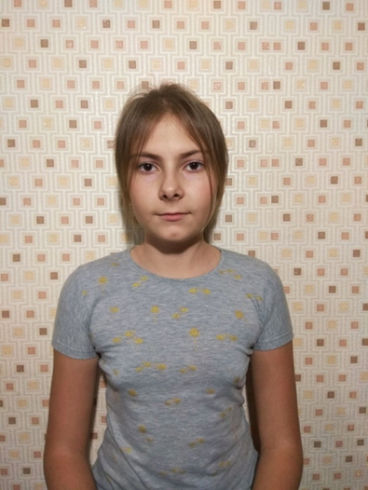 Контактний телефон: 0977838968Е-mail: annpolishchuk06@gmail.comМісце проживання: Київська обл., Обухівський р-н., м.Миронівка, вул. Корсунська 2Б, кв.3       Науковий керівник: Попроцька Світлана Віталіївна, вчитель біології та географії ОЗО «Миронівський академічний ліцей №3»Мета даної роботи – дослідити екологічний стан водойм м. Миронівки, а саме: «Три корита», «Водокачка», «Жданівський», визначити рівень прозорості води, з’ясувати, як забруднена вода впливає на проростання насіння пшениці і порекомендувати шляхи поліпшення екологічного стану досліджених водойм.Актуальність дослідження. Оцінка якості екологічного стану водних об’єктів дає нам важливі дані планувати та здійснювати певні заходи з природокористування. Водні об’єкти на території м. Миронівки знаходяться не в зразковому стані, а практичне значення прилеглих водойм відіграє важливу роль для місцевих жителів. У зв’язку з цим, необхідно привернути увагу суспільства до покращення їх екологічного стану.Об’єкт дослідження: водойми м. Миронівки: «Три корита», «Водокачка», «Жданівський».Наукова новизна дослідження полягає в отриманні даних про екологічний стан водойм «Три корита», «Водокачка», «Жданівський» на території м. Миронівки.Практичне значення роботи полягає в тому, що апробовано методики визначення прозорості води за допомогою випробовуваного диска та оцінка токсичності водних джерел за допомогою «ростового тесту», які можуть використовуватися в роботі гуртків екологічного та біологічного напрямків, в дослідницьких роботах школярів; запропоновано шляхи поліпшення екологічного стану водойм.Основні завдання дослідження:З'ясувати  антропогенний вплив на водні об’єкти м.Миронівка, дати оцінку екологічного стану узбережжя водойм та якість води.Експериментальним шляхом дослідити рівень прозорості води за допомогою випробовуваного диску; Вивчити методику і проведення лабораторного експерименту, дати оцінку токсичності водних джерел за допомогою «ростового тесту»;Проаналізувати результати дослідження, дати рекомендації.За результатами наший досліджень було з’ясовано:Водні об’єкти м. Миронівки знаходяться в задовільному стані.В результаті проведення методики визначення прозорості води, найкращу прозорість серед досліджених водойм має ставок «Водокачка».За результатами впливу токсичності води на ріст рослин, найнижчий показник було виявлено на ставку «Водокачка», гірші показники були виявлені на ставку «Жданівський».Для покращення екологічного стану водних об’єктів нашого міста необхідно:підвищити загальну культуру населення; не створювати стихійні сміттєзвалища; викидати сміття лише в корзини для сміття або збирати в мішки та періодично їх утилізовувати; періодично очищувати зарослі прибережні смуги, щоб уникнути заболочення; на оголених берегах насаджувати рослини, щоб не вимивався грунт у водойми.